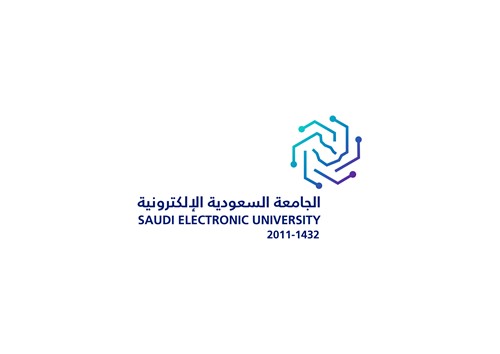 \College of Computing and InformaticsSeptember 2023As we live in a digital age, most industries rely on data and software programs. Therefore, the demand for computer professionals with a scientific background has grown rapidly in the past decade. The College of Computing and Informatics offers a Bachelor of Science in Computer Science with the aim of satisfying the growing need and qualification of distinguished cadres, commensurate with the needs of the labor market. The program includes the scientific foundations of computing with advanced applications that require advanced knowledge of computing systems, programming and problem-solving tools and techniques.The Saudi Arabia’s Vision 2030 is committed to provide citizens with knowledge and skills to meet the future needs of the labor market. Information and Communication Technology (ICT) can be a key enabler of the national programs outlined in Saudi Vision 2030 and described in detail in the National Transformation Plan 2020. However, the ICT sector suffers from a significant gap between supply and demand. This is reflected in the Ministry of Communications and Information Technology (MCIT) strategic objective, that is “the rehabilitation of specialized Saudi human capital and employment of this capital to reduce the gap between supply and demand in the ICT sector”. A recent report by the CIT Commission states that although Saudi universities, colleges, recruitment organizations, and domestic training institutions continue to supply hundreds of new ICT professionals, the gap between the demand and the supply will continue to expand. The ICT talent gap exceeded 37,000 in 2017. The report shows the growing needs for computer science specialties such as software/application developer/manager which classified among the most difficult skills to find by employers. Therefore, The BSc in Computer Science program aims to bridging the gap in ICT industry by developing qualified graduates who are able to contribute and participate to the growth of Saudi Arabia and to the improvement of society.Proficiency as computer scientists with an ability to solve a wide range of computing- related problems in industry, government, or other work environments.Professional status with a capacity to adapt quickly to new environments and technologies, assimilate new information, and work in multi-disciplinary areas with a strong focus on innovation and entrepreneurship.Graduate credits toward advanced degrees with a dedication for lifelong learning.Respect as computer scientists in conformance with societal and national expectations for the Kingdom of Saudi Arabia so that it becomes a leading knowledge-based economy in conformance with Islamic and Arabic principles and practice.4 Years Program, 8 Semesters (130 credit hours)	Career Opportunities for Graduates of the Program	Computer ScientistSoftware EngineerSoftware DeveloperSystems AnalystTechnical support specialistWeb DeveloperNetwork ArchitectDatabase AdministratorInformation Security AnalystArtificial intelligence specialistSystem DeveloperSoftware project managerSoftware Quality Assurance SpecialistSoftware Testing EngineerIoT ProfessionalCloud Infrastructure AdministratorThe program envisions is development of an innovative quality discipline for students in Undergraduate program of computer science enabling them to excel, contribute and innovate in the industry and academia of computer science. 	Mission	The mission of the BSc in Computer Science program aims at developing cadres to be highly motivated, skillful, innovative, and entrepreneurial CS professionals and scientist, through a modern, flexible education system. 	Program Study Plan	The Bachelor of Computer Science program contains 42 courses, distributed over 8 semesters. The program is only offered in English.University Requirements: (34 Credits)ENG001: English Skills 01CS001: Computer EssentialsCOMM001: Communication SkillsCI001: Academic SkillsENG002: English Skills 02MATH001: Fundamentals of MathematicsISLM101: ISLAMIC FAITH      ISLM102: PROFESSIONAL CONDUCT & ETHICS IN ISLAMISLM103: ISLAMIC ECONOMIC SYSTEMISLM104: ISLAMIC SOCIAL SYSTEMCollege Requirements: (30 Credits)CS230: Object Oriented ProgrammingENG103: Technical WritingMATH150: Discrete MathematicsCS240: Data StructureMATH251: Linear AlgebraCS350: Introduction to DatabaseCS351: Operating SystemsCS360: Computer NetworksSTAT101: StatisticsCS499: Practical TrainingDepartment requirements (54 Credits)CS231: Digital Logic DesignSCI 101: General Physics 1SCI 201: General Physics 2CS241: Computer Architecture and OrganizationCS242: Theory of ComputingCS243: Discrete Mathematics for CSCS352: System Analysis and DesignCS353: Design and Analysis of AlgorithmsCS361: Web ProgrammingCS362: Artificial IntelligenceCS363: Principles of Programming LanguagesCS364: Computing Entrepreneurship and InnovationCS470: Human Computer InteractionCS471: Computer SecurityCS479: Senior Project 1 in Computer ScienceCS489: Senior Project 2 in Computer ScienceCS480: Project Management in ComputingCS481: Professional Ethics in Computer ScienceTrack Requirements: (12 Credits)Electives:Advance Application Development TrackCS475	Mobile ComputingCS476	Parallel and Distributed ComputingCS477	Compiler DesignCS478	Computer GraphicsGaming Development TrackCS485	Game Architecture and DesignCS486	2D Game ProgrammingCS487	3D Game ProgrammingCS488	Game Artificial Intelligence 	Program Structure	First YearLevel threeLevel Four Level FiveLevel SixLevel SevenLevel Eight 	Program Courses Descriptions	Knowledge and UnderstandingKnowledge and UnderstandingK1Recognize the concepts of computing and mathematics related to the discipline.K2Ability to use the current techniques, skills, and tools necessary for the computing practice.K3Recognize the local and global impact of computing on individuals, organizations, and the society.SkillsSkillsS1Analyze a complex computing problem, apply computing principles to identify and define the computing requirements appropriate to its solution.S2Implement mathematical foundations, algorithmic principles, and computer science theories in the modelling and design of computer-based systems.S3Apply theories and principles using cutting edge tools and technologies in the design, implementation and evaluation of computer-based systems to meet a given set of requirements.S4Apply computer science theory and software development fundamentals to produce computing-based solutions.S5Communicate effectively with a range of audiences, both orally and in a written form, using appropriate media.ValuesValuesV1Recognize ethical, legal, security, social issues and professional responsibilities related to computing discipline.V2Function effectively on teamwork activities appropriate to the program’s discipline to accomplish a common goal.#Course CodeCourse TitleCredit hoursPre-requisites1ENG001English language Skills8-2  CS001Computer Essentials3-3COMM001Communication Skills2-4ENG001English language Skills8-5MATH001Fundamentals of Mathematics3-6CI001Academic Skills2-7SCI 101 General Physics 13-8CS230Object Oriented Programming 3-9CS231Digital Logic Design3-10ISLM101ISLAMIC FAITH      2-11MATH150Discrete Mathematics 3-12ENG103Technical Writing3-13CS241Computer Architecture and Organization3CS23114CS240Data Structure3CS23015SCI 201 General Physics 23SCI 10116CS242Theory of Computing3CS23017CS243Discrete Mathematics for CS3MATH15018ISLM102PROFESSIONAL CONDUCT & ETHICS IN ISLAM2ـــ19MATH251Linear Algebra3MATH15020CS350Introduction to Database3CS24021CS352System Analysis and Design3CS23022ISLM103ISLAMIC ECONOMIC SYSTEM2ـــ23CS351Operating Systems 3CS24124CS353Design and Analysis of Algorithms3CS240, CS24225STAT101Statistics3MATH15026CS363Principles of Programming Languages3CS24027CS360Computer Networks3CS35128CS362Artificial Intelligence3CS35329CS364Computing Entrepreneurship and Innovation3CS35030CS361Web Programming3CS35031CS499Practical Training3Passing 86 hours32ISLM104ISLAMIC SOCIAL SYSTEM2ـــ33CS470Human Computer Interaction3CS35234CS471Computer Security3CS36035CS480Project Management in Computing3CS35236CS479Senior Project 1 in Computer Science3CS350, CS35237CS489Senior Project 2 in Computer Science3CS47938CS4xxElective 13Elective Prereq.39CS4xxElective 23Elective Prereq.40CS4xxElective 33Elective Prereq.41CS4xxElective 43Elective Prereq.42CS481Professional Ethics in Computer Science3-Total CreditsTotal CreditsTotal Credits130130130ElectivesConcentrationCourse CodeCourse TitleCredit HoursPre- RequisitesElectivesAdvance Application DevelopmentCS475Mobile Computing3CS363ElectivesAdvance Application DevelopmentCS476Parallel and Distributed Computing3CS363ElectivesAdvance Application DevelopmentCS477Compiler Design3CS363ElectivesAdvance Application DevelopmentCS478Computer Graphics3CS363ElectivesGaming DevelopmentCS485Game Architecture and Design3CS363ElectivesGaming DevelopmentCS4862D Game Programming3CS361ElectivesGaming DevelopmentCS4873D Game Programming3CS361ElectivesGaming DevelopmentCS488Game Artificial Intelligence3CS362#Course CodeCourse TitleCredit HoursPre-Requisites1ENG001English language Skills8-2CS001Computer Essentials3-3COMM001Communication Skills2-4ENG002English language Skills 28-5MATH001Fundamentals of Mathematics3-6CI001Academic Skills2-#Course CodeCourse TitleCredit HoursPre-Requisites1SCI 101 General Physics 13Passing the First Year2CS230Object Oriented Programming 3Passing the First Year3ENG103Technical Writing3Passing the First Year4MATH150Discrete Mathematics 3Passing the First Year5CS231Digital Logic Design3Passing the First Year6ISLM101ISLAMIC FAITH      2Passing the First Year#Course CodeCourse TitleCredit HoursPre-Requisites1SCI 201General Physics 23SCI 1012CS240Data Structure3CS2303CS241Computer Architecture and Organization3CS2314CS242Theory of Computing3CS2305CS243Discrete Mathematics for CS3MATH1506ISLM102PROFESSIONAL CONDUCT & ETHICS IN ISLAM 2-#Course CodeCourse TitleCredit HoursPre-Requisites1MATH251Linear Algebra3MATH1502CS350Introduction to Database3CS2403CS351Operating Systems 3CS2414CS352System Analysis and Design3CS2305CS353Design and Analysis of Algorithms3CS240, CS2426ISLM103ISLAMIC ECONOMIC SYSTEM2ISLAM 101#Course CodeCourse TitleCredit HoursPre-Requisites1CS360Computer Networks3CS3512STAT101Statistics3MATH1503CS361Web Programming3CS3504CS362Artificial Intelligence3CS3535CS363Principles of Programming Languages3CS2406CS364Computing Entrepreneurship and Innovation3CS350#Course CodeCourse TitleCredit HoursPre-Requisites1ISLM104ISLAMIC SOCIAL SYSTEM2ISLAM 1022CS470Human Computer Interaction3CS3523CS471Computer Security3CS3604CS479Senior Project 1 in Computer Science3CS350, CS3525CS4xxElective 13-6CS4xxElective 23-#Course CodeCourse TitleCredit HoursPre-Requisites1CS489Senior Project 2 in Computer Science3CS4792CS480Project Management in Computing3CS3523CS481Professional Ethics in Computer Science3-4CS4xxElective 33-5CS4xxElective 43-6CS499Practical Training3Passing 86 Credit HoursCourse TitleEnglish language SkillsCourse CodeENG001Pre-requisite(s)_Credit hours16Contact hours16Course DescriptionThe 4 weekly hours of contact time with the English instructors aims to support, compliment and reinforce the student’s online learning. The contact hours serves as an essential support component such that students are guided throughout their English studies. In addition, a course textbook has been selected to support the students learning. The Q:Skills series from world famous Oxford University press has been chosen as the official textbook of the course which students purchase from a distributor.  The textbook is an e-book which an adaptive book rather than the traditional textbook. The Q:Skills series is one of the leading EFL course textbooks available in the current marketplace. The Q:Skills series (Reading and Writing and Listening and Speaking). Clearly identiﬁed learning outcomes focus students on the goal of instruction, while thought-provoking unit questions provide a critical thinking framework. In this regard, the skills of reading, writing, are covered in the first two hours of face two while the listening and speaking book will be covered in the second portion of the face to face class. Therefore, all four skills are covered effectively. Thus, the overall goal of developing the students' ability to communicate as effectively as possible in the English language.Course TitleComputer EssentialsCourse CodeCS001Pre-requisite(s)_Credit hours3Contact hours3Course DescriptionThis course is an essential guide to computing concepts and provides the learner with a complete learning solution focusing on the most important, essential, and current concepts of information technology. Students are given a streamlined, concise, relevant approach to the fundamental issues surrounding the world of computing through a balance between theory and applied learning of these important topics.Course TitleAcademic SkillsCourse CodeCI001Pre-requisite(s)_Credit hours2Contact hours2Course Descriptionيهدف هذا المقرر إلى مساعدة الطالب على إدارة ذاته وقدراته وإمكاناته بصورة تقوده إلى النجاح والتفوق والإبداع واكتساب عدد من الاستراتيجيات والأدوات البحثية وأدوات التعلم والتفكير بصورة إيجابية سليمة واستخدام سلسلة من الأدوات الحقيقية والاستراتيجية الفاعلة، التي تساعده على تحصيل المعرفة، وتنظيمها وسرعة استدعائها وإعداد البحوث العلمية وعرضها. كما يهدف المقرر إلى تعزيز أدوات واستراتيجيات التعلم الذاتي وأنماطه وطرقه وكذلك أدوات واستراتيجيات التعلم في بيئات التعلم الالكترونية.Course TitleFundamentals of MathematicsCourse CodeMATH001Pre-requisite(s)_Credit hours3Contact hours3Course DescriptionThis course will address the outcomes of introductory and intermediate algebra. Topics include: basic algebraic properties, integers, simplifying and factoring polynomials, solving and graphing linear equations and inequalities, solving systems of equations in two and three variables, functions, rational expressions, quadratic and rational equations and inequalities, absolute value, graphing systems of equations and inequalities, and other selected topics. Applications will be emphasized, and numeric, algebraic, and graphical modes will be used.Course TitleCommunication SkillsCourse CodeCOMM001Pre-requisite(s)_Credit hours2Contact hours2Course Descriptionتعريف طبيعة الاتصال وعناصره وأنواعه وخصائصه وأهدافه وكفاءة  الاتصال ومعيقاته وأدواته, العلاقة بين الاتصال اللغوي والاتصال غير اللغوي.مفهوم الذات, والإفصاح عن الذات.مهارة الإقناع, المقابلات الشخصية, القدرات الشخصية التي تسعى إليها القطاعات.مهارة كتابة السيرة الذاتية.مهارة الإلقاء والعرض الفعال.Course TitleGeneral Physics 1Course CodeSCI101Pre-requisite(s)Passing the First YearCredit hours3Contact hours3Course DescriptionThis course introduces students to fundamental concepts in physics. Topics include Motion in one dimension; Vectors; Motion in two dimensions; Laws of motion; Circular motion; Potential energy and conservation of energy, Linear momentum; collision; Rotation of a rigid body; Rolling motion; Law of gravity and various types Waves.Course TitleDiscrete MathematicsCourse CodeMATH150Pre-requisite(s)Passing the First YearCredit hours3Contact hours3Course DescriptionThis course introduces students to fundamental algebraic, logical and combinatorial concepts in mathematics. Topics include Boolean Logic, Predicate Logic, sets, mapping, relations, elementary counting principles, algorithm & proof techniques, graphs, and recursions.Course TitleTechnical WritingCourse CodeENG103Pre-requisite(s)Passing the First YearCredit hours3Contact hours3Course DescriptionThis course offers a general overview on principles and procedure of technical writing; attention to analyzing audience and purpose, organizing information, designing graphic aids, and writing such specialized forms as abstracts, instructions, and proposals. Students systematize and organize knowledge in ways that will help them in all of their courses. The course also emphasizes the elements of good writing style, appropriate grammar and mechanics, clarify of language and logical and cohesive development.Course TitleISLAMIC FAITH  Course CodeISLM101Pre-requisite(s)Passing the First YearCredit hours2Contact hours2Course Descriptionالتعريف بالعقيدة الإسلامية وأهم مصطلحاتها، ومصادرها، وأركان الإيمان ، وأهم التحديات التي تواجه العقيدة الإسلامية.Course TitleObject Oriented ProgrammingCourse CodeCS230Pre-requisite(s)Passing the First YearCredit hours3Contact hours3Course DescriptionThis course is to introduce the students to the principles of computer analysis of problems, design of algorithms, programming, and testing using the Java programming language. Topics include problem analysis basics of programming, data types, control structures, functions, arrays, object-oriented programming, inheritance, recursion, and the mechanics of running, testing, and debugging.Course TitleDigital Logic DesignCourse CodeCS231Pre-requisite(s)Passing the First YearCredit hours3Contact hours3Course DescriptionThe objective of this course is to introduce the fundamental concepts of digital logic design. Topics include number systems, binary codes, Boolean algebra, canonical and fundamental forms of Boolean functions, functions applications to digital circuits design, minimization of Boolean functions by Boolean algebra and Karnaugh maps, two -level and multi-level digital circuits, decoders, encoders, multiplexers, demultiplexers, latches, flip-flops, registers, counters, analysis, and synthesis of synchronous sequential circuits.Course TitleGeneral Physics 2Course CodeSCI201Pre-requisite(s)SCI101Credit hours3Contact hours3Course DescriptionThis course is the logical extension of General Physics 1. It introduces students Interference, diffraction, and polarization, magnetic fields; electromagnetic waves; The four Maxwell’s equations; modern Physics and applications, Molecules and solids; Semiconductors and semiconductors devices.Course TitlePROFESSIONAL CONDUCT & ETHICS IN ISLAMCourse CodeISLM102Pre-requisite(s)_Credit hours2Contact hours2Course Descriptionويهدف المقرر إلى ترسيخ الأخلاق الإسلامية وأخلاق المهنة في سلوك الطلاب لا سيما في الجوانب الاجتماعية والمهنية. Course TitleData StructureCourse CodeCS240Pre-requisite(s)CS230Credit hours3Contact hours3Course DescriptionIn this course, students will be taught to work on complex data structures and algorithms. It includes key data structures including stacks, queues, linked lists, binary trees, recursion and examples using some fundamental algorithms of computer science. Java programming languages will be used. Course is designed keeping in mind the need to make students understand concepts related to data representation and organization in development of software products and services. The students are taught advanced algorithmic concepts such as time and space complexity, searching algorithms and sorting algorithms etc.Course TitleComputer Architecture and OrganizationCourse CodeCS241Pre-requisite(s)CS231Credit hours3Contact hours3Course DescriptionComputer architecture is the science and art of selecting and interconnecting hardware components to create a computer that meets functional, performance and cost goals. In this course, the students will learn how to completely design a correct single processor computer, including processor data path, processor control, pipelining optimization and instruction level parallelism, cache and memory systems, and I/O systems. The students will also learn how to quantitatively measure and evaluate the performance of the designs. The students will also learn how to construct an assembly language programs.Course TitleTheory of ComputingCourse CodeCS242Pre-requisite(s)CS230Credit hours3Contact hours3Course DescriptionThis course provides knowledge of finite automata and their role and use in computation. It also provides the skills and abilities to analyze the complexity of computation problems.  The course defines formal mathematical model of computation and study their relationship with formal languages including models of computation such as Finite automata, Pushdown automata, Turing machines; theory of language translators including grammars, syntax, semantics, parsing, regular languages, Pumping Lemmas for regular languages and CFG, and complexity theoryCourse TitleDiscrete Mathematics for CSCourse CodeCS243Pre-requisite(s)MATH150Credit hours3Contact hours3Course DescriptionDiscrete Mathematics for Computer Science is designed as a course in Bachelor of Computer Science that will enable students gain a more applied understanding of important concepts in discrete mathematics that have been conceptually covered in MATH150. The course will provide expanded and detailed coverage of important topics such as (but not limited to): 1) Discrete Structures that include sets, permutations, relations, graphs, trees, and finite-state machines. 2) Counting problems. 3) Analysis of algorithms.Course TitleLinear AlgebraCourse CodeMATH251Pre-requisite(s)MATH150Credit hours3Contact hours3Course DescriptionTopics include systems of linear equations, their applications, and solutions.  Matrices, vectors, elementary operations on vectors, linear independence, spanning sets, and bases.  Eigenvalues, eigen-vectors, and eigenspaces will be discussed.   Example applications will be given, especially, in IT systems.Course TitleISLAMIC ECONOMIC SYSTEMCourse CodeISLM103Pre-requisite(s)_Credit hours2Contact hours2Course Descriptionيتمثل الهدف الرئيسي للمقرر بتعريف الطالب بمفهوم القضايا الاقتصادية واهمية دراستها كمدخل للمقرر وبتعريف التامين واركانه وخصائصه وبورصة الأوراق المالية وانواعها واحكامها وغسيل الأموال ومفهومه واثاره والخصخصة واشكالها وضوابطها والعولمة الاقتصادية واثارها الإيجابية والضارة ومفهوم التكامل الاقتصادي ومراحله وعوامل التكامل ومفهوم التضخم الاقتصادي وسبل التغلب على التضخم الاقتصادي .Course TitleIntroduction to DatabaseCourse CodeCS350Pre-requisite(s)CS240Credit hours3Contact hours3Course DescriptionIn this course, students will be introduced to the following topics: basic concepts of database systems and architectures including Database Management Systems (DBMS) Types (Relational, Hierarchical, NoSQL Databases, Object-Based, Object-Oriented and Distributed), Entity-Relationship model, Data models (Relational model & SQL), Database design (Database dependencies and normalization), Database implementation, and Database Security Models. Students will learn about Database implementation using modern Database Management System tools. This course will provide knowledge, skills and abilities to manage, use and protect database systems.Course TitleOperating SystemsCourse CodeCS351Pre-requisite(s)CS241Credit hours3Contact hours3Course DescriptionThis is an introductory and core course in Bachelor of Science in Information Technology program which familiarizes students with the principles and underlying concepts of operating systems. The focus of this course is to understand the underlying technologies that make contemporary operating systems work efficiently. System Architecture, Processes, threads, synchronization, I/O, file systems, memory and storage management, Protection and Security techniques will be explored in depth.Course TitleSystem Analysis and DesignCourse CodeCS352Pre-requisite(s)CS230Credit hours3Contact hours3Course DescriptionThis course introduces the modeling techniques and the fundamental principles of problem analysis and software design as core concepts in software engineering discipline. The course concentrates on object-oriented approaches for modelling software requirements and leading to software design. The course is designed to integrate theoretical concepts of system analysis and design with practical examples and case studies. Students will be enabled to understand the practical techniques of software analysis, design, implementation, and maintenance. The course also elaborates different related concepts such as requirements determination, database design, characteristics of analyze and design internet-based systems, and factors affecting maintenance process.Course TitleDesign and Analysis of AlgorithmsCourse CodeCS353Pre-requisite(s)CS240, CS242Credit hours3Contact hours3Course DescriptionAlgorithms are the basic blocks for the most fundamental topics in computer science.  This course will teach students common algorithms for tackling various types of problems introduced in the major of computer science. Furthermore, the course establishes the fundamental concepts of designing strategies, techniques, and theoretical concepts for analyzing the computational complexity of major algorithms. The course describes how to use data structure for designing decrease-and-conquer divide and conquer, Transform-and-Conquer, greedy algorithms, and dynamic programming. Besides that, the course includes a detailed description of the NP-completeness problems and their solutions using approximation algorithms.Course TitleStatisticsCourse CodeSTAT101Pre-requisite(s)MATH150Credit hours3Contact hours3Course DescriptionThis course introduces the student to statistics with business applications. The course covers both descriptive and inferential statistics. Topics included are: measures of central tendency; measures of dispersion; graphical displays of data; linear regression; basic probability concepts; binomial and normal probability distributions; confidence intervals; and hypothesis testing of mean, proportion for one or two populations. The course also covers ANOVA and hypothesis tests for Goodness of Fit. These topics will be covered using a basic knowledge of algebra and Microsoft Excel.Course TitleComputer NetworksCourse CodeCS360Pre-requisite(s)CS351Credit hours3Contact hours3Course DescriptionThis course explores fundamental concepts in the design and implementation of computer communication networks and their protocols. This includes layered network architectures, applications, transport, congestion, routing, data link protocols, local area networks. An emphasis will be placed on the protocols used on the Internet.Course TitleWeb ProgrammingCourse CodeCS361Pre-requisite(s)CS350Credit hours3Contact hours3Course DescriptionThis course is an overview of the modern Web technologies used for Web development. The topics include HTML5, CSS3, JavaScript, DOM, XML, Rich Internet Applications (RIAs) with AJAX, server-side programming using PHP, and designing and manipulating web databases. Upon completion, students should be able to:1.	Describe methods and tools in web development.2.	Create web pages using HTML5 and CSS3.3.	Develop dynamic web pages using JavaScript.4.	Design XML Schemas and documents.5.	Create Rich Internet Applications.6.	Build web applications using PHP and MySQLCourse TitleArtificial IntelligenceCourse CodeCS362Pre-requisite(s)CS353Credit hours3Contact hours3Course DescriptionArtificial Intelligence is a subfield of computer science focused on developing intelligent computer systems that mimic human behaviors'. To obtain a computer and data science degree, programmers and software engineers should be familiar with the fundamental AI techniques. This course provides a thorough introduction to the essential concepts of artificial Intelligence. This course overviews the primary AI methodologies for developing intelligent computer systems and how AI is applied to applications (such as speech recognition, face recognition, machine translation, autonomous driving, and robotics). This course explores foundational AI techniques such as machine learning, deep learning, intelligent agents, and reinforcement learning. This course examines AI programming languages, libraries, hardware, tools, and frameworks. The life cycle of AI development is emphasised in this course. This course highlights the ethics, safety, and future of artificial intelligence.Course TitlePrinciples of Programming LanguagesCourse CodeCS363Pre-requisite(s)CS240Credit hours3Contact hours3Course DescriptionThis course provides the fundamental concepts of programming languages, as opposed to learning a range of specific languages. Rather, the focus is to study the concepts behind the programming languages. Major components of the course include higher-order functions, data structures in the form of records and variants, mutable state, exceptions, objects and classes, and types. Furthermore, it discusses language implementations, both through language interpreters and language compilers.Course TitleComputing Entrepreneurship and InnovationCourse CodeCS364Pre-requisite(s)CS350Credit hours3Contact hours3Course DescriptionThis course assists students to develop necessary entrepreneurial skills to start and operate a business, by increasing the knowledge about opportunities for business ownership and the ability of planning effectively to start and grow a business. Students will explore the traits and characteristics of successful entrepreneurs and develop essential skills in research, planning, operations, and regulations affecting business. In addition, this course highlights the innovation practices in computer science and its relevant patents and Intellectual Property Rights (IPR’s). The capstone event for this course is the development and presentation of a formal business plan suitable for submission to potential backers.Course TitleISLAMIC SOCIAL SYSTEMCourse CodeISLM104Pre-requisite(s)_Credit hours2Contact hours2Course Descriptionيتعرف الطالب على المجتمع المسلم , وأسس بناء المجتمع وعناية الاسلام به , ومعرفة طرق تقوية الروابط الاجتماعية , وسمات المجتمع الاسلامي وحقوق الانسان , واسس بناء الاسرة المسلمة ومكانتها .Course TitleHuman Computer InteractionCourse CodeCS470Pre-requisite(s)CS352Credit hours3Contact hours3Course DescriptionThis course introduces the basics of Human Computer Interaction (HCI). It investigates the process of interaction design by highlighting the cognitive, social, and emotional aspects of human computer interaction. The course also explores data gathering, analysis, and interpretation techniques along with discovering requirements for user interfaces. It also covers user interaction design, construction, and evaluation techniques and models. The contents of course encourage the students for application of the acquired knowledge in assignments and projects thus enabling them for successful delivery of usable user interfaces.Course TitleComputer SecurityCourse CodeCS471Pre-requisite(s)CS360Credit hours3Contact hours3Course DescriptionThe objective of this course is to understand the concepts and practices of computer security. Some of the key challenges faced by the information security professionals include identifying threats to computer systems and networks, assessing the relative risks associated with the adversary attacks and developing effective and robust countermeasures.Course TitleProject Management in ComputingCourse CodeCS480Pre-requisite(s)CS352Credit hours3Contact hours3Course DescriptionThis course is developed to provide the students with the needed knowledge, and skills for perform as project managers in the field of computing. This course covers detailed topics of the basic concepts of project management in computing, including initiating, planning, controlling, executing, and closing projects. The course also shows how that type of projects should be managed, from inception to post implementation review. This course will help improve management skills and abilities to define the project scope, create a workable project plan, and manage within the budget and schedule.Course TitleProfessional Ethics in Computer ScienceCourse CodeCS481Pre-requisite(s)_Credit hours3Contact hours3Course DescriptionThis course is designed to understand the importance of professional ethics in the area of technology, communication, computing and government sectors. During the course, the students will learn about integrity, issues analysis and ethical decision planning and making. Then, they will be able to improve their ethical decision making in professional settings. The main objective of this course is to create the ideal professionals in the field of Computer Science. After completing this course, the students will be ethically prepared and able act and perform professionally in their careers in the area of computing technologies.Course TitleSenior Project 1 in Computer ScienceCourse CodeCS479Pre-requisite(s)CS350, CS352Credit hours3Contact hours3Course DescriptionThis course will equip undergraduate Computer Science students with the basic skills to conduct researches in the relevant field. The course aims to introduce the required techniques for conducting a research, implementing systems, writing technical reports and the skills for presenting the work for audiences. This course will particularly focus on topics which are related to the field of Computer Science. The course will also provide guidance to the students in selecting their projects, understanding the research process as well as the tools needed to support implementing the system and writing its documentation. The course discusses other issues including research methods that are normally used in researches such as experiments, survey, interview and simulations, understanding the importance of literature review, preparing visual presentations and other ethical issues such as plagiarismCourse TitleSenior Project 2 in Computer ScienceCourse CodeCS489Pre-requisite(s)CS479Credit hours3Contact hours3Course DescriptionThis a continuation of the graduation project started in CS479. The focus will be in this part on low-level design, implementation, testing and quality assurance as well as management of the project. The outcome of this project must be a significant software system development, employing knowledge gained from courses through the curriculum. Students must deliver the code, a final report and must do a presentation of their work as well as a demo.Course TitlePractical TrainingCourse CodeCS499Pre-requisite(s)Passing 86 Credit HoursCredit hours3Contact hours3Course DescriptionA summer period of 8 weeks spent as a trainee in industry, business, or government agencies for the purpose of familiarizing the student with the real job world and enabling him to apply and relate his academic knowledge to a real work environment.Course TitleMobile ComputingCourse CodeCS475Pre-requisite(s)CS363Credit hours3Contact hours3Course DescriptionThe purpose of this course is to develop competencies necessary to plan, deploy and secure mobile computing in a business environment. This course will explore, fundamental of Mobile computing architecture along with Wireless Medium Access Control, CDMA, 3G and 4G Communication, with broad and in-depth knowledge, and understanding of Mobile IP Network Layer and Mobile Transport Layer. This course will cover various topics of mobile communication but not limited to: Data Dissemination and Systems for Broadcasting, Data Synchronization in Mobile Computing Systems, Mobile Wireless Short-Range Networks and Mobile Internet, Mobile Application Languages-XML and Java. Each student will have the opportunity to develop application.Course TitleParallel and Distributed ComputingCourse CodeCS476Pre-requisite(s)CS363Credit hours3Contact hours3Course DescriptionThis course's goal is to familiarize students with the (This course provides a basic in depth look at)   concepts and methods of Parallel and distributed computing. The following subjects will be covered: Introduction to Parallel and Distributed Computing, Principles of Parallel Programming Platforms and Algorithm Design, Performance & consistency, Naming, Analytical Modeling of Parallel Programs, Dense Matrix Algorithms, Communication & coordination, and Search Algorithms for Discrete Optimization Problems are the specific topics that this course will cover.Course TitleCompiler DesignCourse CodeCS477Pre-requisite(s)CS363Credit hours3Contact hours3Course DescriptionThis course is designed to develop an acquaintance with fundamental concepts of compiler design. It deals with the basic techniques of Compiler Construction and tools that can be used to perform Syntax-directed translation of a high-level programming language into an executable code.Course TitleComputer GraphicsCourse CodeCS478Pre-requisite(s)CS363Credit hours3Contact hours3Course DescriptionThis course introduces the basic elements and algorithms of computer graphics including design, creation and manipulation graphics. Students will learn about the different application domains of graphics. Students will produce computer graphics applications, which represent, manipulate and display geometric information